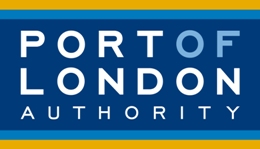 APPLICATION TO PLACE OR RETAIN WORKSIN THE THAMESThe following details must be given and the completed formsent to the address opposite.  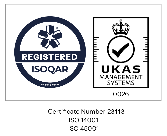 Attach a continuation sheet if required. 								Our Reference: 			          I agree to pay the PLA's reasonable charges for considering this application and, if it is successful, their reasonable charges in connection with the grant of any licence. Charges are available at https://www.pla.co.uk/About-Us/PLA-Charges. I consent or am authorised to consent to such personal details as are supplied above being recorded for use solely in connection with the PLA’s licensing function (including valuation assessments and appeals).  I also consent, or am authorised to consent, to the PLA providing details of the proposed works and their proposed site under in or over the river Thames, including copies of drawings and any River Works Licence or other consents that may be granted to the PLA, to river users or prospective river users, riparian neighbours and bodies or individuals having or exercising statutory powers (such as those set out in the Environmental Information Regulations) duties or an interest in the river.REMINDERS1.	Under the Port of London Act 1968, s.66(2) any works in, under or over the tidal Thames are subject to a PLA licence.The applicant must ascertain what other consents are needed, obtain these consents and provide proof of same.The applicant must construct the works in accordance with the plans submitted to the PLA.It is a criminal offence to start the work before the PLA's licence has been given.Applicant’s personal detailsApplicant’s personal detailsApplicant’s personal detailsApplicant’s personal detailsFull name of individual or organisation Contact person (if different to above)Your referenceRegistered AddressRegistered AddressRegistered AddressRegistered AddressPost Code:       Post Code:       Post Code:       Company numberCompany VAT numberTelephone numberEmail AddressCorrespondence address for this application (e.g. solicitor, agent), if different to Question 1Correspondence address for this application (e.g. solicitor, agent), if different to Question 1Correspondence address for this application (e.g. solicitor, agent), if different to Question 1Correspondence address for this application (e.g. solicitor, agent), if different to Question 1Full nameAddressAddressAddressAddressPost Code:       Post Code:       Post Code:       Your referenceTelephone numberEmail AddressInvoice address, if different to Question 1 Invoice address, if different to Question 1 Invoice address, if different to Question 1 Invoice address, if different to Question 1 Full nameRegistered AddressRegistered AddressRegistered AddressPost Code:       Post Code:       Post Code:       Company VAT numberP/O NumberTelephone numberEmail AddressIs the applicant the owner of the riverside land?  Is the applicant the owner of the riverside land?  Is the applicant the owner of the riverside land?  Is the applicant the owner of the riverside land?  	Yes		No	Yes		No	Yes		No	Yes		NoIf no, please give the owner’s:If no, please give the owner’s:If no, please give the owner’s:If no, please give the owner’s:Full nameAddressAddressAddressAddressPost Code:       Post Code:       Post Code:       Telephone numberEmail AddressIs the applicant the owner of the works?  Is the applicant the owner of the works?  Is the applicant the owner of the works?  Is the applicant the owner of the works?  	Yes		No	Yes		No	Yes		No	Yes		NoIf no, please give the owner’s:If no, please give the owner’s:If no, please give the owner’s:If no, please give the owner’s:Full nameAddressAddressAddressAddressPost Code:       Post Code:       Post Code:       Telephone numberEmail AddressPlease provide the following details:Please provide the following details:Please provide the following details:(select one of the four options)	Permanent new works      		Varying existing works		Demolition works		Retention(select one of the four options)	Permanent new works      		Varying existing works		Demolition works		Retention(select one of the four options)	Permanent new works      		Varying existing works		Demolition works		RetentionLocality/Site NameDetailed description (only documentation relating to Works riverward of  the MHW mark should be submitted)(attach a continuation sheet if required)Full details of intended use and associated trade (if applicable). If not to be used state ‘non-user’.All drawing numbers and title included with this application (see website for drawing requirements. The location should be shown on the relevant PLA chart)The following information should accompany an application (We would ask that these be sent electronically (by email) (see website for further details): The following information should accompany an application (We would ask that these be sent electronically (by email) (see website for further details): The following information should accompany an application (We would ask that these be sent electronically (by email) (see website for further details): Method statement and timescale of worksMethod statement and timescale of worksAttached:		Yes		No       	n/aContextual information and background including relation of works to any wider project (if applicable)Contextual information and background including relation of works to any wider project (if applicable)Attached: 		Yes		No		n/aAny relevant environmental and hydrodynamic assessments and details of any other environmental considerations (if applicable)Any relevant environmental and hydrodynamic assessments and details of any other environmental considerations (if applicable)Attached:		Yes		No		n/a7. Water Framework Directive (WFD) Assessment7. Water Framework Directive (WFD) Assessment7.1 Has a WFD Assessment Screening been carried out for this activity? In accordance with EA guidance Clearing the Waters for All at gov.uk/guidance/water-framework-directive-assessment-estuarine-and-coastal-watersYes   (go to 7.2)  No     (You will need to complete a screening assessment, please find further details at pla.co.uk/Environment/Water-Framework-Directive7.2 As a result of your WFD Screening, do you need to progress to Scoping?Yes  (go to 7.4) No    (go to 7.3)7.3 Please explain why your activity is classed as an excluded activity.7.4 Has WFD Scoping (and if relevant further Impact Assessment) been completed for the site?  Yes  (go to 7.5)No   (You will need to complete a WFD Scoping assessment for your application to be processed))7.5 Has the Environment Agency approved the WFD Assessment?Yes  (Please provide the WFD assessment and evidence of EA approval with the application)No  (Please provide the WFD assessment with the application)7.6 Please provide any further details regarding your WFD Assessment (eg title of WFD assessment, current status of WFD assessment, copy of EA advice etc):8. If this is an application to retain works already in existence, please provide the following details:8. If this is an application to retain works already in existence, please provide the following details:Name of the present licenseeLocality of worksDescription of works and PLA drawing numbers (if known)Date from which it is intended to take over the worksSigned by the applicant (or agent)Date